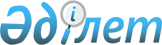 Осакаров ауданының әкімдігінің 2015 жылғы 20 сәуірдегі "Қарағанды облысы Осакаров ауданы Қаратомар ауылдық округі әкімінің аппараты" мемлекеттік мекемесінің Ережесін бекіту туралы" № 23/06 қаулының күшін жою туралыҚарағанды облысы Осакаров ауданы әкімдігінің 2016 жылғы 4 шілдедегі № 33/03 қаулысы      Қазақстан Республикасының 2016 жылдың 6 сәуірдегі "Құқықтық актілер туралы", 2001 жылдың 23 қаңтардағы "Қазақстан Республикасындағы жергілікті мемлекеттік басқару және өзін - өзі басқару туралы" Заңдарына сәйкес аудан әкімдігі ҚАУЛЫ ЕТЕДІ: 

      1. Осакаров ауданы әкімдігінің 2015 жылғы 20 сәуірдегі "Қарағанды облысы Осакаров ауданы Қаратомар ауылдық округі әкімінің аппараты" мемлекеттік мекемесінің Ережесін бекіту туралы" № 23/06 қаулысының (нормативтік құқықтық актілерді мемлекеттік тіркеу Тізілімінде № 3211 болып тіркелген, 2015 жылғы 1 маусымдағы "Әділет" ақпараттық-құқықтық жүйесі, 2015 жылғы 11 маусымдағы "Сельский труженик" аудандық газетінде жарияланған) күші жойылды деп танылсын.

      2. Осы қаулының орындалуын бақылау аудан әкімінің аппарат басшысы В. Абилсеитоваға жүктелсін. 


					© 2012. Қазақстан Республикасы Әділет министрлігінің «Қазақстан Республикасының Заңнама және құқықтық ақпарат институты» ШЖҚ РМК
				
      Аудан әкімі

 Қ. Шайжанов
